ALLEGATO ALLA CIRCOLARE N. 15 DEL 04/10 /2021 (da presentare entro il 27 di ciascun mese)L SOTTOSCRITT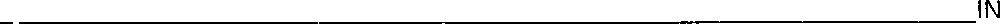 SERVIZIO PRESSOIN QUALITÀ DI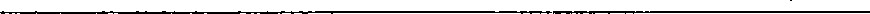 CHIEDEAl SENSI DELL'ART.33 DELLA LEGGE DEL 05.02.1992 N,104, DI POTER USUFRUIRE DEI PERMESSI RETRIBUITIPER IL MESE Dl	NEI SEGUENTI GIORNI: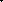 1)2) 3) Data,	FIRMA